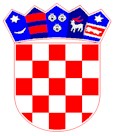 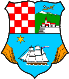 KLASA: UP/I 361-03/18-06/63URBROJ: 2170/1-03-02/8-19-7Crikvenica, 16.05.2019.godinePrimorsko – goranska županija, Upravni odjel za prostorno uređenje, graditeljstvo i zaštitu okoliša, Ispostava u Crikvenici, na temelju odredbe članka 115. stavak 2. i članka 116. stavak 2. Zakona o gradnji (''Narodne novine“ broj: 153/13, 20/17, 39/19), u postupku izdavanja građevinske dozvole po zahtjevu investitora Sandra Marovskog, OIB: 42164071852, Podšupera 37, Crikvenica,P O Z I V Avlasnike i nositelje drugih stvarnih prava na nekretnini za koju se izdaje građevinska dozvola te vlasnike i nositelje drugih stvarnih prava na nekretninama koje neposredno graniče s nekretninom za koju se izdaje građevinska dozvola za građenje poluugrađene višestambene zgrade (Pod.+P+2) na k.č. 8052/3  (zk.br. 5479/1), koja se formira od dijela k.č. 8052 i dijela k.č. 8049, (zk. brojevi 5479/1, 5479/2 i 5480) K.o. Crikvenica da izvrše uvid u spis predmeta radi izjašnjenja. Uvid u spis predmeta može izvršiti osoba koja dokaže da ima svojstvo stranke osobno ili putem opunomoćenika u prostorijama Upravnoga odjela za prostorno uređenje, graditeljstvo i zaštitu okoliša, Ispostava u Crikvenici, u Crikvenici, Ulica Kralja Tomislava 85, II. kat, soba br. 2, dana 29.05.2019. godine u vremenu od 9:00 do 10:00 sati.Sukladno čl. 116. st. 1. Zakona o gradnji ("Narodne novine" br. 153/13, 20/17, 39/19) ako se građevinska dozvola izdaje za građenje građevine koja neposredno graniči s više od deset nekretnina stranke se radi uvida u spis predmeta pozivaju javnim pozivom koji se objavljuje na oglasnoj ploči tijela graditeljstva i na njegovim mrežnim stranicama, a upravno tijelo poziv izlaže i na nekretnini za koju se izdaje građevinska dozvola.Građevinska dozvola može se izdati i ako se stranke ne odazovu pozivu.DOSTAVITI:Oglasna ploča ovoga upravnog tijela  (8 dana)Mrežne stranice ovoga upravnog tijelaGrađevna česticaU spis